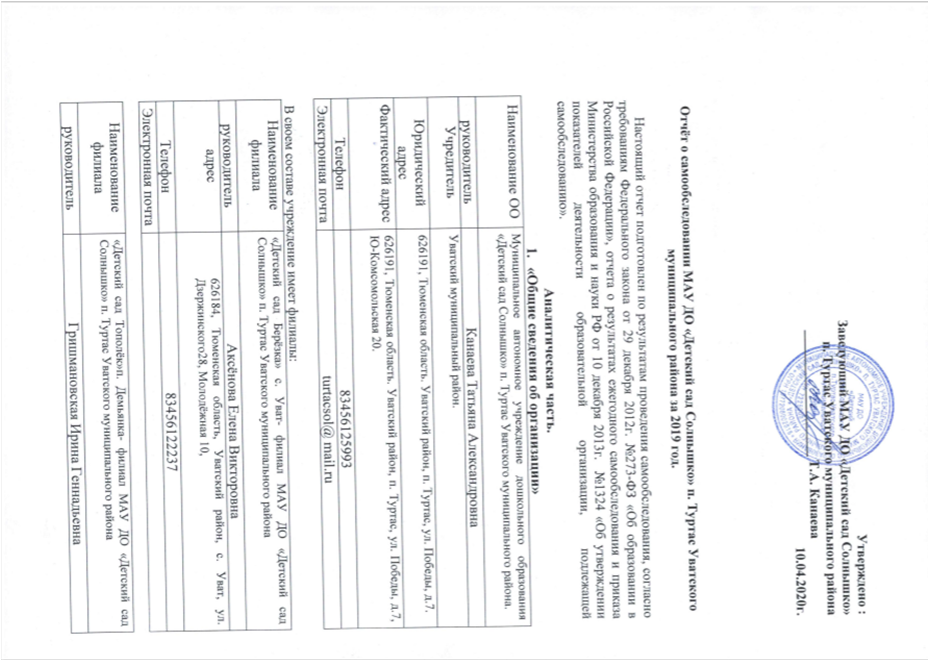 Правоустанавливающие документы:Устав  утверждён распоряжением администрации Уватского муниципального района от 14.03.2017г. №0240-р, свидетельство о государственной регистрации юридического лица от 20.12.2007г., свидетельство о постановке на учёт в налоговом органе от 01.01.2011г.Образовательная деятельность осуществляется по образовательным программам различных видов, уровней и направлений.  Образовательная деятельность осуществляется на основании лицензии выданной департаментом образования и науки тюменской области от 01.11.1016г.Вывод: МАУ ДО «Детский сад Солнышко» п. Туртас Уватского муниципального района функционирует в соответствии с нормативными документами в сфере образования Р.Ф.«Система управления организацией»Схема структуры управления  образовательной организации (http://www.uvat-solnishko.ru/struktura-i-organyi-upravleniya-obrazovatelnoy-organizatsiey/)Вывод: в учреждении реализуется возможность участия в управлении всех участников образовательного процесса. Структура и механизм управления дошкольным учреждением определяют его стабильное функционирование.3.«Оценка образовательной деятельности» МАУ ДО « Детский сад Солнышко» п. Туртас  уватского муниципального районаСодержание образовательной  деятельности соответствует требованиям ООП ДОО и ФГОС дошкольного образования. В учреждении реализуются программы: Основная образовательная программа ДОО, обучалось 391 воспитанников из 14 группАдаптированная образовательная программа дошкольного образования для детей с задержкой психического развития обучалось 2 воспитанника.Адаптированная образовательная программа дошкольного образования для детей с нарушениями речи обучалось 3 воспитанника.Адаптированная образовательная программа дошкольного образовательного учреждения для детей с нарушениями опорно-двигательного аппарата 3 воспитанника. Педагогами ДОО используются в работе парциальные программы, современные технологии и методики дошкольного образования. При выборе методик обучения предпочтение отдается развивающим методикам, способствующим формированию познавательной, социальной сфер развития.Расписание занятий на 2018-19 уч год.doc Режим дня на 2018-19 уч.год.doc В 2019  году учреждение было нацелено на создание благоприятных условий для полноценного проживания ребенком дошкольного детства, формирование основ базовой культуры личности, всестороннее развитие психических и физических качеств в соответствии с возрастными и индивидуальными особенностями, подготовки к жизни в обществе, к обучению в школе, обеспечение безопасности жизнедеятельности дошкольника.Были поставлены следующие задачи:Координация взаимодействия всех участников образовательных отношений с целью сохранения и укрепления физического и психического здоровья дошкольников.Совершенствовать  работу  с  дошкольниками  по  развитию  связной, грамматически  правильной  монологической  и  диалогической  речи, речевого  творчества  дошкольников  через  театрально-игровую деятельность. Организовать  работу педагогического коллектива, направленную на развитие экспериментальной деятельности с детьми дошкольного возраста, с целью развития их интеллектуальных способностей, познавательного интереса, творческой инициативы.Продолжить работу по взаимодействию ДОО с семьей в режиме диалога и партнерства, взаимопомощи, доверия друг к другу и открытости.При организации образовательного процесса в учреждении были учтены принципы интеграции образовательных областей (физическая культура, здоровье, безопасность, социализация, труд, познание, коммуникация, чтение художественной литературы, художественное творчество, музыка) в соответствии с возрастными возможностями и особенностями воспитанников. В основе организации образовательного процесса - комплексно-тематический принцип с ведущей игровой деятельностью. Решение программных задач осуществлялось в разных формах совместной деятельности взрослых и детей, а также в самостоятельной деятельности детей. Педагогами ДОО создавались благоприятные условия для развития познавательной активности, самостоятельности, творчества каждого ребенка, успешной адаптации при переходе из детского сада в школу.                                                                                  Педагоги находили новые формы, методы воспитания и обучения, направленные на формирование основ базовой культуры личности, всестороннее развитие психических и физических качеств в соответствии с возрастными и индивидуальными особенностями, тем самым, готовя ребенка к жизни в современном обществе, заботясь об его эмоциональном благополучии.Охрана и укрепление здоровья детей, формирования привычки к здоровому образу жизни – были и остаются первостепенной задачей детского сада. В связи с этим, наше дошкольное учреждение организует разностороннюю деятельность, направленную на сохранение здоровья детей, реализует комплекс воспитательно-образовательных и лечебно-профилактических мероприятий по разным возрастным ступеням: занятия с использованием нестандартного физкультурного оборудования, физкультурные занятия нетрадиционной формы, логоритмические упражнения на музыкальных занятиях, проведение гимнастики пробуждения, проведение игровых перемен между занятиями с целью снятия утомления и повышения двигательной активности. Для решения профилактической, коррекционно-образовательной и воспитательной задач используется гигиенические факторы, естественные силы природы, физические упражнения на свежем воздухе, спортивные досуги, праздники, дни и недели здоровья. С целью повышения и укрепления здоровья проводилась санитарно-просветительская работа с детьми (беседы «Двигатели страны Человекии. Для чего нужны руки и ноги?», «Правила личной гигиены», «Наши органы дыхания. Профилактика заболеваний органов дыхания», «Глаза — окно в мир», «Разговор о правильном питании» и др.); профилактические мероприятия: своевременная изоляция больных детей, полоскание зева водой комнатной температуры; хождение босиком после сна; умывание холодной водой; утренняя гимнастика; прогулка на свежем воздухе; рациональное питание, использование продуктов содержащих микроэлементы, укрепляющие иммунитет ребенка и т.д.С целью формирования у детей знаний о правилах безопасного поведения и здорового образа жизни, воспитание ценностного отношения к себе и окружающему миру педагогами ДОО были проведены мероприятия по ОБЖ для детей: инструктажи, беседы, занятия, направленные на формирование ответственности за свою жизнь и здоровье; тренировочные эвакуации при возникновении пожара и чрезвычайных ситуациях; профилактические мероприятия по дорожной безопасности «Стань заметнее в темноте»; «Путешествие на зеленый свет»; «Внимание, дети!», «Неделя безопасности» и др.В течение года для старших дошкольников была организована совместная психолого – логопедическая образовательная деятельность по темам: «Доброта и злость»; «Вежливость и грубость»; «Радость и грусть»; «Щедрость и жадность»; «Правда и ложь»; «Аккуратность неряшливость»; «Предусмотрительность и неосторожность» и др.Для воспитанников ДОО в течение 2019 года по плану воспитателей, музыкальных руководителей и узких специалистов были проведены праздники и развлечения: «Первое сентября», «День знаний», «В стране мира и добра», «Праздник бантика», «Путешествие в страну музыки», «Здравствуй, Масленица!», «День дружбы», «Неделя музыки», «Неделя театра», «Мир песен В.Шаинского»,  и др.В 2019 году воспитанники были активными участниками в конкурсах и мероприятиях: Областной конкурс творческих работ «Скопа – птица 2018 года», конкурс детского рисунка «Выбери свою профессию», «Охрана труда глазами детей» (3 место, приз журналистских симпатий).Районный смотр-конкурс «Территория радости» (2 место), конкурс рисунков «Как прекрасен этот мир посмотри» (1место, 3место), «Планета моего детства» (1место, 2место, 3место), «Космос глазами ребёнка» (2 место), «Мама мир подарила мне и тебе» (1место, приз РМЦ), «И это время называется Весна» (1 место, 2 место,  3 место), «Память о войне» (1место, 3место); творческий конкурс «Краски осени» (1 место,2 место, 3 место),  фестиваль - конкурс детских проектов «Питание и здоровье» (сертификат участника); литературный конкурс «Раз морозною зимой…» (1 место, 2 место, 3 место), креатив - фестиваль «Надежда» (3 место), вокальный фестиваль «Хрустальные нотки» - 1место, легкоатлетический кросс «Золотая осень» (1место, 3место), спортивный праздник «Вместе с мамой, вместе с папой» (2 место),  «Детский сад Берёзка» с. Уват –филиал МАУ ДО «Детский сад Солнышко» п. Туртас Уватского муниципального районаСодержание образовательной  деятельности соответствует требованиям ООП ДОО и ФГОС дошкольного образования. В учреждении реализуются программы: Основная образовательная программа ДОО, обучалось 371 воспитанник из 13 группАдаптированная образовательная программа дошкольного образования для детей с задержкой психического развития обучался 1 воспитанник.Адаптированная образовательная программа дошкольного образования для детей с нарушениями речи обучался 1 воспитанник.Адаптированная образовательная программа дошкольного образовательного учреждения для детей с задержкой психического и речевого развития 3 воспитанника. Адаптированная образовательная программа дошкольного образовательного учреждения для детей с задержкой психического развития и тяжёлыми нарушениями речи 2 воспитанникаПедагогами ДОО используются в работе парциальные программы, современные технологии и методики дошкольного образования. При выборе методик обучения предпочтение отдается развивающим методикам, способствующим формированию познавательной, социальной сфер развития.Учебно - воспитательная работа в ДОО осуществляется в соответствии с  основной образовательной программой дошкольного образовательного учреждения и годовым планом.  .   В 2019 году учреждение было нацелено на Создание благоприятных условий для совершенствования и повышения качества образовательного процесса в условиях ФГОС ДО.Были поставлены следующие задачи:            1.Усилить работу по развитию интереса к физической культуре, формировать                                      здоровый и безопасный образ жизни детей через активное взаимодействие                педагогов и родителей;     2. Совершенствовать работу по формированию речевой компетентности         дошкольников, используя инновационные методы и приёмы обучения.При организации образовательного процесса в учреждении были учтены принципы интеграции образовательных областей (социально-коммуникативной, познавательной, речевое развитие, художественно-эстетическое развитие, физическое развитие) в соответствии с возрастными возможностями и особенностями воспитанников. В основе организации образовательного процесса - комплексно-тематический принцип с ведущей игровой деятельностью. Решение программных задач осуществлялось в разных формах совместной деятельности взрослых и детей, а также в самостоятельной деятельности детей. Педагогами ДОО создавались благоприятные условия для развития познавательной активности, самостоятельности, творчества каждого ребенка, успешной адаптации при переходе из детского сада в школу.                                                                                  Педагоги находили новые формы, методы воспитания и обучения, направленные на формирование основ базовой культуры личности, всестороннее развитие психических и физических качеств в соответствии с возрастными и индивидуальными особенностями, тем самым, готовя ребенка к жизни в современном обществе, заботясь об его эмоциональном благополучии.Охрана и укрепление здоровья детей, формирования привычки к здоровому образу жизни – были и остаются первостепенной задачей детского сада. В связи с этим, наше дошкольное учреждение организует разностороннюю деятельность, направленную на сохранение здоровья детей, реализует комплекс воспитательно-образовательных и лечебно-профилактических мероприятий по разным возрастным ступеням: занятия с использованием нестандартного физкультурного оборудования, физкультурные занятия нетрадиционной формы, логоритмические упражнения на музыкальных занятиях, проведение гимнастики пробуждения, проведение игровых перемен между занятиями с целью снятия утомления и повышения двигательной активности.   Положительными факторами эффективной здоровьесберегающей и здоровьеразвивающей деятельности ДОО является ежедневное кварцевание и ионизация помещений; С - витаминизация третьего блюда, витаминотерапия, отвары шиповника, фито-чаи, компоты из ягод (клюква, смородина и др.), полоскание ротовой полости минеральной водой,  использование ароматерапии  (чесночной и луковой),  йодированной соли в салатах,  вакцинация  против гриппа,  использование оксолиновой  мази   и др.; закаливание с учетом здоровья ребенка: воздушные ванны,  хождение по дорожкам здоровья;  организация активного отдыха: спортивные развлечения,  праздники,  сезонные Дни Здоровья; оптимизация режима, т.е. щадящего  режима в адаптационный период. В период, связанный с повышением заболеваемости ОРВИ  и гриппом в детском саду  проводится курс профилактических мероприятий, направленных на укрепление здоровья детей.  Согласованность работы медицинских работников, руководителя физического воспитания и воспитателей помогает иметь четкую картину о состоянии здоровья и физическом развитии каждого ребенка, что позволяет строить воспитательно-образовательный процесс, опираясь на данные о состоянии здоровья и физического развития детей.   Особое внимание уделяется часто болеющим детям – осуществляется индивидуальный подход к их закаливанию, физическим нагрузкам во время физкультурных занятийС целью повышения и укрепления здоровья проводилась санитарно-просветительская работа с детьми (беседы: «Оздоровительная гимнастика после сна», «Разговор о правильном питании», «Что такое грипп и как не заболеть», «Правила личной гигиены» и др.); профилактические мероприятия: своевременная изоляция больных детей, полоскание зева водой комнатной температуры; хождение босиком после сна; умывание холодной водой; утренняя гимнастика; прогулка на свежем воздухе; рациональное питание, использование продуктов содержащих микроэлементы, укрепляющие иммунитет ребенка и т.д.С целью формирования у детей знаний о правилах безопасного поведения и здорового образа жизни, воспитание ценностного отношения к себе и окружающему миру педагогами ДОО были проведены мероприятия по ОБЖ для детей: инструктажи, беседы, занятия, направленные на формирование ответственности за свою жизнь и здоровье; тренировочные эвакуации при возникновении пожара и чрезвычайных ситуациях; профилактические мероприятия по дорожной безопасности «Осторожно-огонь»; «Что ты знаешь об улице»; «Внимание, дети!»; «В мире электроприборов»; «Дорога, транспорт, пешеход, пассажир» и др.В течение года для старших дошкольников была организована совместная психолого – логопедическая образовательная деятельность по темам:  «Солнечная сказка»; «Путешествие в страну чувств»; «День дружбы»; «День улыбок и радости»; «Путешествие в звукоград» и др.Для воспитанников ДОО в течение 2019 года по плану воспитателей, музыкальных руководителей и узких специалистов были проведены праздники, развлечения, театрализованные представления: «Как звери осень искали», «Пугало в гостях у ребят», «Музыка Осени», «Новогодние представления», «Мой отважный папа», квэст-игра: «В поисках здоровья», «Колядки», «Зиму провожаем – Масленицу встречаем!», «День смеха», «Радостная Пасха», «Шарман-шоу», «Музыкальное кофетти» и др.В 2019 году воспитанники были активными участниками в конкурсах и мероприятиях: Всероссийский фестиваль «Жароптицево перо»; Всероссийский экологический субботник «Зеленая Россия»; областной виртуальный фестиваль детского творчества «У колыбели талантов»;  районный конкурс детских рисунков «Как прекрасен этот мир, посмотри»; районный конкурс детских рисунков «Планета моего детства!»; акция  «Георгиевская ленточка»; районный конкурс детских рисунков «Память о войне»; флешмоб «Споём-те, друзья!» (песни Победы); муниципальный конкурс творческих работ: «Играет красками природа, опять осенняя пора»; фестиваль – конкурс детских работ «Питание и здоровье»; креатив – фестиваль проектов «Надежда» и др.«Детский сад Тополёк» п. Демьянка- филиал МАУ ДО «Детский сад Солнышко» п. Туртас Уватского муниципального районаСодержание образовательной  деятельности соответствует требованиям ООП ДОО и ФГОС дошкольного образования. В учреждении реализуются программы: Основная образовательная программа ДОО, обучалось 248 воспитанников из 8 группАдаптированная образовательная программа дошкольного образования для детей с задержкой психического развития обучалось 3 воспитанника.Адаптированная образовательная программа дошкольного образования для детей с нарушениями речи обучалось 2 воспитанника.    Педагогами ДОО используются в работе парциальные программы, современные технологии и методики дошкольного образования. При выборе методик обучения предпочтение отдается развивающим методикам, способствующим формированию познавательной, социальной сфер развития.Сетка образовательной деятельности на 2018-2019гг.Распорядок дня "Детский сад Тополек" п. Демьянка"    Учебно - воспитательная работа в ДОО осуществляется в соответствии с  основной образовательной программой дошкольного образовательного учреждения и годовым планом.    В 2019  году учреждение было нацелено на создание благоприятных условий развития детей в соответвии с их возрастными и индивидуальными особенностями и развития способностей и творческого потенциала каждого ребенка, как субъекта отношений с самим собой, другими детьми, взрослыми и миром.   Были поставлены следующие задачи:  Укрепление здоровья дошкольника и создание необходимых условий для его физического развития, через активное взаимодействие педагогов и родителей.Совершенствование образовательной деятельности в художественно-эстетическом направлении развития ребенка, используя метод проектов и инновационные технологии.Создание благоприятных условий для повышения педагогической культуры родителей, посредством разнообразных форм взаимодействия.    При организации образовательного процесса в учреждении были учтены принципы интеграции образовательных областей (физическая культура, здоровье, безопасность, социализация, труд, познание, коммуникация, чтение художественной литературы, художественное творчество, музыка) в соответствии с возрастными возможностями и особенностями воспитанников. В основе организации образовательного процесса - комплексно-тематический принцип с ведущей игровой деятельностью. Решение программных задач осуществлялось в разных формах совместной деятельности взрослых и детей, а также в самостоятельной деятельности детей. Педагогами ДОО создавались благоприятные условия для развития познавательной активности, самостоятельности, творчества каждого ребенка, успешной адаптации при переходе из детского сада в школу.                                                                                     Педагоги находили новые формы, методы воспитания и обучения, направленные на формирование основ базовой культуры личности, всестороннее развитие психических и физических качеств в соответствии с возрастными и индивидуальными особенностями, тем самым, готовя ребенка к жизни в современном обществе, заботясь об его эмоциональном благополучии.   Охрана и укрепление здоровья дошкольника, в этом учебном году строилась, через активное взаимодействие педагогов и родителей. В связи с этим мероприятия по оздоровлению дошкольника были ориентированы на взаимодействие с родителями. Это организация совместных спортивно-оздоровительных мероприятий - спортивные игры-соревнования, тематические занятия, консультации, беседы. Организация дня открытых дверей для родителей «Сохранение и укрепление физического и психического здоровья ребенка в ДОО». Все проводимые спортивные и оздоровительные  мероприятия с детьми тесно пересекалась с основным направлением работы дошкольной организации в 2018-2019  учебном году, и решались педагогами на группах в течение всего учебного года.            В рамках задачи по здоровьесбережению узкими специалистами проводились консультации с педагогами и родителями, на которых поднимались вопросы психологического, физического и эмоционального здоровья ребенка («Формы работы по физическому воспитанию», «Двигательная активность ребенка в режиме дня», «Особенности закаливания ребенка в домашних условиях», «Осанка Вашего ребенка», «Веселая гимнастика»).     Организованная деятельность с дошкольниками по художественно-эстетическому воспитанию, проводится во всех возрастных группах с использованием различных методик и технологий. Организованная деятельность с детьми строиться педагогами на основе игровых и проблемных ситуаций. Дети выполняют различные творческие задания с учетом возрастных особенностей, совместно с родителями участвуют в творческих конкурсах и выставках, активно принимают участие в творческих мероприятиях внутри дошкольной организации.          Вся работа педагогов по направлению взаимодействия с родителями отражена в  планах  работы с родителями.  Данное направление педагогами проводится в течение всего учебного года. Привлечение родителей в жизнь группы и детского сада помогает нам строить работу педагогов и узких специалистов  более целенаправленно и интересно, как для родителя, так и для ребенка.     По плану музыкального руководителя и инструктора по физическому воспитанию были проведены следующие праздники и спортивные мероприятия: «Встреча после лета», «Праздник осени», «Моя мама самая красивая», «Новогоднее платье Ёлочки», «Путешествие в страну звуков», «В гостях у сказки», «Осеннее развлечение», «Веселые старты», «Зеленый огонек»; «Мы мороза не боимся»; «День защитника Отечества».      В этом 2019 году дети под руководством педагогов были участниками следующих конкурсов.Всероссийские и мировые конкурсы:- викторина «Дикие и домашние животные» (2 вторых места, 7 третьих мест);- «Твори, открывай, действуй» (11 первых мест, 3 вторых места, 1 третье место)- «Цветные ладошки» (1 первое место, 2 вторых места, 5 третьих места);- «Радуга» (1 первое место, 1 второе место, 1 третье место).Областные конкурсы: – фестиваль-конкурс «Эколята  - молодые защитники природы» (82 участника); Районные конкуры:- «Территория радости» (участие);- «Играет красками природа – опять осени пора» (1 первое место);- «Осенний кросс» (5 первых мест, 4 вторых места, 2 третьих места);- «Мама мир подарила мне и тебе» (2 первых места);- «В снежном царстве, морозном государстве» (1 второе место)…..«Детский сад Малышок» с. Демьянское- филиал МАУ ДО «Детский сад Солнышко» п. Туртас Уватского муниципального районаСодержание образовательного процесса осуществлялось в соответствии с основной образовательной программой дошкольного образования, разработанной в соответствии с Федеральным законом от 29 декабря 2012 г. № 273-ФЗ «Об образовании в Российской Федерации», ФГОС дошкольного образования, СанПиН 2.4.1.3049-13 «Санитарно-эпидемиологические требования к устройству, содержанию и организации режима работы дошкольных образовательных организаций». Образовательная деятельность ведется на основании утвержденной основной образовательной программы дошкольного образования, которая составлена в соответствии с Федеральным государственным образовательным стандартом дошкольного образования, с учетом примерной общеобразовательной программой дошкольного образования «От рождения до школы» под редакцией Н.Е. Вераксы, Т.С. Комаровой, М.А, Васильевой и парциальных программ:- «Математические ступеньки» (автор Колесникова Е.В.);- программа  по музыкальному  воспитанию детей дошкольного возраста «Ладушки»  под редакцией  И. М. Каплуновой,  И. А. Новоскольцевой (для  детей от 3 до 7 лет), программа «Ясельки» (для детей 2-3 лет); - программа по ритмической пластике для детей А.И. Бурениной «Ритмическая мозаика».Четыре ребенка обучаются по адаптированным образовательным программам дошкольного образования. Один воспитанник – по адаптированной образовательной программе дошкольного образования для детей с задержкой психического развития, 3 воспитанника – по адаптированной образовательной программе дошкольного образования для детей с тяжелыми нарушениями речи.Детский сад посещают 146 воспитанников в возрасте от 1,5 до 7 лет. В Детском саду сформировано 5 групп общеразвивающей направленности. Из них:1 первая младшая группа – 39 детей;1 вторая младшая группа – 28 детей;1 средняя группа – 22 ребенка;1 старшая группа – 32 ребенка;1 подготовительная к школе группа – 25 детей.Воспитательно-образовательная работа строится с учетом индивидуальных особенностей детей, с использованием разнообразных форм и методов, в тесной взаимосвязи воспитателей, специалистов и родителей.Решение программных задач осуществляется в разных формах совместной занимательной деятельности взрослых и детей, а также в ходе организации самостоятельной деятельности детей.Деятельность Детского сада была организована в рамках решения годовых задач.Годовые задачи, над которыми работал педагогический коллектив в отчетном учебном году:•	совершенствовать систему работы по формированию и развитию детской инициативы и самостоятельности через организацию проектной деятельности дошкольников;•	создать условия для развития конструктивной деятельности и технического творчества детей через лего-конструирование и робототехнику.С целью совершенствования системы работы по формированию и развитию детской инициативы и самостоятельности через организацию проектной деятельности дошкольников педагогами средней, старшей и подготовительной к школе групп совместно с детьми были разработаны краткосрочные тематические проекты. Три проекта были успешно представлены на районном конкурсе тематических проектов «Питание и здоровье» (1 место, группа «Ручеек») и креатив-фестивале «Надежда» творческих и исследовательских проектов старших дошкольников и младших школьников (2 место, группа «Одуванчик», 3 место, группа «Солнышко»).С целью развития конструктивной деятельности и технического творчества детей через лего-конструирование и робототехнику в течение учебного года проводилась образовательная деятельность по лего-конструированию с детьми средней, старшей и подготовительной к школе групп в рамках реализации модуля «LEGO-сад». В рамках тематической недели детьми подготовительной к школе группы выполнен проект «Животные жарких стран» с использованием лего-конструктора.Для детей старшего дошкольного возраста проводились кружки по лего-конструированию и робототехнике: «Леготехник», «Робототехника».6 педагогов прошли курсы повышения квалификации дистанционно по теме «Конструирование в дошкольном образовании в условиях реализации ФГОС», старший воспитатель прошла курсы (очно) по теме «Образовательная робототехника и лего-конструирование в ДОУ в условиях реализации ФГОС ДО».В течение года воспитанники Детского сада успешно участвовали в конкурсах различного уровня.Дополнительное образование:Обеспечению качества образования в ДОО способствует не только реализация основного содержания, направленное на обеспечение стандарта дошкольного образования, но и дополнительное образование, с целью реализации потребностей семьи и интересов детей. В 2019 году добавилось количество платных услуг: вокальная группа «Хрустальные нотки», «Звукословик», логопедическая группа «Веселый язычок», «Пластилинография». Общее количество детей, занимающихся в 16 кружках в 2019 учебном году, составило: 221 человек – одноразовый охват, 537 человек – многоразовый охват, в возрасте с 3 до 7 лет, посещающих дошкольное учреждение. «Детский сад Берёзка» с. Уват –филиал МАУ ДО «Детский сад Солнышко» п. Туртас Уватского муниципального районаОбщее количество детей, занимающихся в 12 кружках в 2019 учебном году, составило: многоразовый охват - 343 детей, одноразовый охват -  164 ребенка, в возрасте с 3 до 7 лет, посещающих дошкольное учреждение.«Детский сад Тополёк» п. Демьянка- филиал МАУ ДО «Детский сад Солнышко» п. Туртас Уватского муниципального района «Детский сад Малышок» с. Демьянское- филиал МАУ ДО «Детский сад Солнышко» п. Туртас Уватского муниципального районаВ 2019 году в Детском саду работали кружки по направлениям:•	художественно-эстетические;•	интеллектуально-развивающие;•	физкультурно-оздоровительные.В отчетном году начал работу кружок «Здоровячок», который посещают дети 3-7 лет.    На всех занятиях педагоги учитывали индивидуальные и возрастные особенности детей, осуществляли дифференцированный подход к каждому ребенку. Занятия способствовали развитию у детей: музыкального слуха, чувства, ритма; гибкости, пластичности, ловкости; памяти, речи, умения читать; творчества, эстетического чувства, фантазии, воображения, мелкой моторики. Сравнивая показатели охвата дополнительными образовательными услугами можно сделать вывод, что ежегодно увеличивается численность детей охваченных дополнительными образовательными услугами. В 2019  году проводилась педагогическая диагностика уровня усвоения программного материала детьми всех возрастных групп дошкольного возраста по всем образовательным областям.По результатам педагогической диагностики дети показали положительный результат освоения образовательной программы ДОО. Такие результаты достигнуты благодаря использованию в работе методов, способствующих развитию самостоятельности, познавательных интересов детей, созданию проблемно-поисковых ситуаций.Низкие показатели освоения основной образовательной программы дошкольного образования остаются по направлениям «Речевое развитие» и «Художественно-эстетическое развитие».Вывод: Образовательная деятельность в учреждении была спланирована и осуществлялась на достаточно высоком уровне. Все запланированные мероприятия выполнены. В учреждении увеличился спектор дополнительных образовательных услуг, в связи с этим увеличился охват  воспитанников, по сравнению с предыдущими годами. Анализ результатов мониторинга показал, что программа усвоена детьми на достаточном уровне. Наилучшие показатели по образовательным областям «Социально-коммуникативное развитие», «Физическое развитие», «Познавательное развитие», несколько ниже – «Художественно-эстетическое развитие». Заключает рейтинговый порядок образовательная область «Речевое развитие». Несмотря на особое внимание в этом году к речевому развитию детей (одна из годовых задач, по которым работало учреждение, была по речевому развитию). Уровень развития речи дошкольников по-прежнему невысок. Наибольшие проблемы выявлены с развитием связной речи воспитанников.4.Анализ состояния здоровья воспитанниковДля осуществления реализации всей системы по здоровьесбережению детей Большое внимание уделялось сохранению и укреплению здоровья детей. Для решения этой задачи в ДОУ проводилась систематическая планомерная работа: использовались различные средства физического воспитания в комплексе: рациональный режим, питание, закаливание (в повседневной жизни), и движение (утренняя гимнастика, развивающие упражнения, спортивные игры, досуг, физкультурные занятия).необходимой частью является работа с родителями. В течение года проводились различные консультации, открытые мероприятия, родительские собрания. МАУ ДО «Детский сад Солнышко» п. Туртас Уватского муниципального районаИндекс здоровьяКоличество пропущенных дней по болезни на одного ребёнка.«Детский сад Берёзка» с. Уват –филиал МАУ ДО «Детский сад Солнышко» п. Туртас Уватского муниципального районаИндекс здоровьяКоличество пропущенных дней по болезни на одного ребёнка.«Детский сад Тополёк» п. Демьянка- филиал МАУ ДО «Детский сад Солнышко» п. Туртас Уватского муниципального районаИндекс здоровьяКоличество пропущенных дней по болезни на одного ребёнка.«Детский сад Малышок» с. Демьянское- филиал МАУ ДО «Детский сад Солнышко» п. Туртас Уватского муниципального районаИндекс здоровья Вывод: в  целом оздоровительная работа в 2019 году  велась на достаточном уровне.Прослеживается тенденция уменьшения дней пропущенных по болезни одним воспитанником.В дальнейшем оздоровительную работу в ДОУ планируется осуществлять через регулярные прогулки, спортивно-массовые мероприятия, закаливающие процедуры, через внедрение современных здоровьесберегающих технологий.5.Удовлетворённость родителей предоставлением дошкольной образовательной услугиС целью выявления степени удовлетворённости качеством  дошкольного образования ежегодно  проводится социологический опрос среди родителей (законных представителей). Степень удовлетворенности  качеством  дошкольного образования в учреждении 2019 году составила  - 99%.МАУ ДО «Детский сад Солнышко» п. Туртас Уватского муниципального района«Детский сад Берёзка» с. Уват –филиал МАУ ДО «Детский сад Солнышко» п. Туртас Уватского муниципального района«Детский сад Тополёк» п. Демьянка- филиал МАУ ДО «Детский сад Солнышко» п. Туртас Уватского муниципального района «Детский сад Малышок» с. Демьянское- филиал МАУ ДО «Детский сад Солнышко» п. Туртас Уватского муниципального районаВывод: анкетирование показало, что большинство родителей оценивают работу детского сада положительно, что свидетельствует о соответствии качества оказываемых образовательных услуг требованиям основного заказчика. По результатам анкетирования проведено педагогическое совещание, где были рассмотрены отдельные критерии по возрастным группам и намечены основные пути улучшения качества образовательной деятельности.6.Анализ кадрового составаМАУ ДО «Детский сад солнышко» п. Туртас Уватского муниципального районаДошкольное учреждение полностью укомплектовано педагогическими кадрами, постоянно повышающими квалификацию. В 2019 году в учреждении работали 25 педагоговПедагогическое образованиеКвалификация педагогов«Детский сад Берёзка» с. Уват –филиал МАУ ДО «Детский сад Солнышко» п. Туртас Уватского муниципального районаДошкольное учреждение полностью укомплектовано педагогическими кадрами, постоянно повышающими квалификацию. В 2019 году в учреждении работали 28педагоговПедагогическое образованиеКвалификация педагогов«Детский сад Тополёк» п. Демьянка- филиал МАУ ДО «Детский сад Солнышко» п. Туртас Уватского муниципального района«Детский сад Малышок» с. Демьянское- филиал МАУ ДО «Детский сад Солнышко» п. Туртас Уватского муниципального районаДетский сад укомплектован педагогическими кадрами на 100 процентов согласно штатному расписанию. С октября 2019 года введена 0,5 ставки педагога-психолога, увеличена ставка учителя-логопеда с 0,25 до 0,5. Указанные специалисты вошли в состав психолого-педагогического консилиума, который действует в Детском саду с ноября 2019 года.Педагогический коллектив насчитывает 10 специалистов, из них – 1 музыкальный руководитель, 1 старший воспитатель, педагог-психолог (внешний совместитель, 0,5 ставки), учитель-логопед (внутренний совместитель, 0, 5 ставки)Вывод: На сегодняшний день в учреждении работает профессиональный, творческий и образованный педагогический коллектив. Педагоги  уверены в себе, мотивированы на получение качественного результата, обладают адекватной оценкой деятельности. За счёт прихода молодых специалистов в «Детский сад Малышок» с. Демьянское  в 2019 году увеличилось число педагогов не имеющих квалификационную категорию.      7. Учебно-методическое обеспечение.Учебно-методическое  обеспечение в ДОО включает работу по оснащению образовательной деятельности передовыми методиками, учебно-методическими комплексами, методическими средствами, способствующими более эффективной реализации программно-методической, научно-экспериментальной, воспитательной деятельности педагогических работников. В ДОУ имеется необходимое методическое обеспечение: программы, методические пособия, дидактический материал. Имеется  учебно-методическая и художественная литература,  учебно-наглядные пособия для обеспечения воспитательно-образовательного процесса. К учебному году фонд пополняется современной методической литературой, наглядными пособиями по различным образовательным областям программы, приобретается наглядный и демонстрационный материал.  В дошкольном учреждении имеются технические и коммуникативные ресурсы: игрушки и игровые предметы, дидактические игры, демонстрационный и раздаточный материал, репродукции картин и дидактических картинок, детская художественная литература, подборка презентаций, видео для использования в образовательном процессе. Педагоги имеют возможность пользоваться как фондом учебно-методической литературы, так и электронно-образовательными ресурсами. Методическое обеспечение способствует развитию творческого потенциала педагогов, качественному росту профессионального мастерства и успехам в конкурсном движении. Пособия методического кабинета ДОУ представляют собой комплекс:1. Методических (печатных и рукописных).2. Наглядных (натуральных и изобразительных).3. Технических  средств обучения в детском саду.Учебно-методическое, обеспечение в ДОО соответствует требованиям реализуемых образовательных  программ, обеспечивает образовательную деятельность, присмотр и уход. В дошкольном учреждении созданы условия обеспечивающие повышение мотивации участников образовательного процесса на личностное саморазвитие, самореализацию, самостоятельную творческую деятельность. Исходя из этого методический кабинет  обеспечивает:• построение образовательного процесса на основе приоритета общечеловеческих ценностей; жизни и здоровья человека, свободного развития личности; воспитания гражданственности, трудолюбия, уважения к правам и свободам человека, любви к окружающей природе, Родине, семье;• адаптацию ДОУ к социальному заказу и особенностям развития воспитанников;• эффективное и оперативное информирование педагогов о новых методиках, технологиях, организации и диагностике образовательного процесса;• взаимодействие со структурами методической службы, родителями (законными представителями) воспитанников, социокультурными и образовательными учреждениями района, города.Вывод: учебно-методическое обеспечение в учреждении соответствует требованиям реализуемой образовательной программы, обеспечивает образовательную деятельность, присмотр и уход. В учреждении созданы условия, обеспечивающие повышение мотивации участников образовательного процесса, личностное саморазвитие, самореализацию, самостоятельную творческую деятельность. 8. Библиотечно-информационное обеспечениеВ методическом кабинете ДОУ функционирует библиотека. Библиотечный фонд укомплектован методическими и периодическими изданиями по всем входящим в реализуемую ДОУ основную образовательную программу модулям. Учебные издания, используемые при реализации образовательной программы дошкольного образования, определяются дошкольным учреждением, с учетом требований ФГОС ДО.  Педагогам  в пользование на  время предоставляются библиотечно-информационные ресурсы. Педагогические работники имеют право: 1) получать полную информацию о составе библиотечного фонда, информационных ресурсах и предоставляемых услугах; 2)   пользоваться справочно-библиографическим аппаратом библиотеки; 3) получать консультационную помощь в поиске и выборе источников информации; 4) получать во временное пользование печатные издания, аудиовизуальные документы и другие источники информации;   5) продлевать срок пользования документами; 6)получать тематические, фактографические, уточняющие и библиографические справки на основе фонда библиотеки; 7) получать консультационную помощь в работе с информацией на нетрадиционных носителях при пользовании электронным и иным оборудованием.   Библиотечно-информационное обеспечение образовательного процесса ДОУ включает: наличие официального сайта  в сети Интернет.  С целью взаимодействия между участниками образовательного процесса (педагоги, родители, дети), обеспечения открытости и доступности информации о деятельности дошкольного образовательного учреждения, на сайте   размещена информация, определённая законодательством. Эффективность использования сайта: размещение на сайте ДОУ информационных материалов о деятельности учреждения для широкого информирования родителей (законных представителей). Обеспечение публичной отчетности о деятельности ДОУ (отчет по самообследованию, родительские собрания, педсоветы и т.д.).  Размещение на сайте консультативных материалов специалистов ДОУ, новостных вестей (мероприятия прошедшие в детском саду).С целью осуществления взаимодействия ДОУ с органами, осуществляющими управление в сфере образования, с другими учреждениями и организациями активно используется электронная почта. Обеспечение ИКТ  позволяет педагогам работать с текстовым редакторам, с Интернет ресурсами, фото, видео материалами. У педагогов ДОО есть возможность делиться опытом работы и новостной информацией на сайте учреждения и на сайте «Детский сады Тюменской области». Информационное обеспечение существенно облегчает процесс документооборота, составления отчётов, документов по различным видам деятельности ДОУ, проведения самообследования, самоанализа.Также в ДОО оформлена подписка на периодические издания:  журналы «Управление ДОУ», «Справочник педагога-психолога»,  «Воспитатель дошкольного образовательного учреждения»,  «Справочник старшего воспитателя», «Музыкальный руководитель», «Инструктор по физической культуре»,  «Справочник руководителя дошкольного учреждения», «Медицинское обслуживание и организация питания в ДОУ», «Медработник».Библиотечно-информационное обеспечение в 2019  году обновлялось в соответствии с новым законодательством и актуальными потребностями участников образовательных отношений, что позволяет педагогам эффективно планировать образовательную деятельность и совершенствовать профессиональную компетентность. В дальнейшем необходимо пополнять библиотечный фонд выходящими в печати новыми пособиями и методической литературой в соответствии с современными требованиями. Вывод: библиотечно-информационный фонд учреждения хорошо укомплектован, постоянно пополняется и обновляется в соответствии с требованиями современного законодательства и образовательной программы, реализуемой в учреждении.  Все участники образовательного процесса имеют возможность пользоваться как фондом учебно-методической литературы, так и электронно-образовательными ресурсами. Показатели деятельности МАУ ДО «Детский сад Солнышко» п. Туртас  Уватского муниципального района  подлежащие самообследованию за 2019  год.Показатели деятельности  «Детский сад Берёзка» с. Уват- филиал МАУ ДО «Детский сад Солнышко» п. Туртас  Уватского муниципального района  подлежащие самообследованию за 2019  год.Показатели деятельности  «Детский сад Тополёк» п. Демьянка- филиал МАУ ДО «Детский сад Солнышко» п. Туртас  Уватского муниципального района  подлежащие самообследованию за 2019  год.Показатели деятельности«Детский сад Малышок» с. Демьянское – филиал МАУ ДО «Детский сад Солнышко» п. Туртас Уватского муниципального района, подлежащие самообследованию 2019 годВывод: Анализируя показатели деятельности МАУ ДО « Детский сад Солнышко» п. Туртас  ( с учётом филиалов), можно сделать следующие выводы:Общая численность воспитанников, осваивающих образовательную программу дошкольного образования, составила 1129 человек и увеличилась на 2 человека по сравнению с 2018 годом. 1020 человек посещают детский сад в режиме полного дня (10,5 часов). Все возрастные группы функционируют в данном режиме.Численность воспитанников с ограниченными возможностями здоровья в общей численности воспитанников составляет 23 человек (2%), что меньше на 2 человека по сравнению с прошлым годом. Доля воспитанников учреждения, освоивших образовательную программу дошкольного образования в соответствии с требованиями ФГОС ДО составила 100%.Средний показатель пропущенных дней при посещении дошкольной образовательной организации по болезни на одного воспитанника в 2019году составил-2,8 дня, что значительно ниже показателя 2018 года на 0,5 дня.Общая численность педагогических работников  82 человек, по сравнению с 2017 годом, увеличилось на 1 человекаЧисленность педагогов, имеющих высшее образование по сравнению с 2018годом осталось прежним 40 человек.Численность педагогических работников, которым по результатам аттестации присвоена высшая квалификационная категория составила- 19 человек, что на 1 педагога меньше, чем в 2018году.В связи с незначительным уменьшением  численности педагогического состава соотношение «педагогический работник/воспитанник» по сравнению с прошлым годом остался прежний  0,07.Педагогический коллектив в учреждении стабилен. Образовательный процесс осуществляют воспитатели и узкие специалисты: музыкальные руководители 6 человек , инструктор по физической культуре 3 человека, учителя-логопеды 4 человека, педагог-психолог 3 человека.Доля воспитанников учреждения, осваивающих образовательную программу дошкольного образования в соответствии с требованиями ФГОС ДО составляет 100%.адрес626194, Тюменская область, Уватский район, п. Демьянка, микрорайон Железнодорожный, д.17. Телефон 83456126379Электронная почтаsad.topolek@mail.ruНаименование  филиала«Детский сад Малышок» с. Демьянское- филиал МАУ ДО «Детский сад Солнышко» п. Туртас Уватского муниципального районаруководительДоброванова Лариса Викторовнаадрес626184, Тюменская область, Уватский район, с.Демьянское, ул. НПС,д.28Телефон 83456127547Электронная почтаmalyshok_uvat@mail.ruНаименование органафункциизаведующийОсуществляет текущее руководство, организует разработку и принятие локальных нормативных актов, индивидуальных распорядительных актов, утверждает структуру и штатное расписание детского сада, принимает на работу работников.Наблюдательный советРассмотрение вопросов в соответствии с законодательством РФ об автономных учрежденияхОбщее собрание работниковРассмотрение вопросов, связанных с соблюдением законодательства о труде работников, рассмотрение спорных и конфликтных ситуаций, представление педагогических и других работников к различным видам поощрений, принятие локальных  нормативных актов, регулирующих трудовые отношения.Педагогический советРеализация государственной политики по вопросам образования, определение основных направлений развития Детского сада, совершенствование организации образовательного процесса, разработка и утверждение образовательных программ.Учреждение Направления деятельности Количество детей Количество детей Количество детейУчреждение Направления деятельности2017 год2018 год2019 годДетский сад «Солнышко»Художественно-эстетическое438291Детский сад «Солнышко»Физкультурно-оздоровительное347881Детский сад «Солнышко»Коррекционное10810198Детский сад «Солнышко»Педагогическое1238282Детский сад «Солнышко»Интеллектуально-познавательное283037Детский сад «Солнышко»Сервисное26126148Детский сад «Солнышко»Одноразовый охват212231221Детский сад «Солнышко»Многоразовый охват362499537Учреждение Направления деятельности Количество детей Количество детей Количество детейУчреждение Направления деятельности2017 год2018 год2019 годДетский сад «Берёзка» с. УватХудожественно-эстетическое1088891Детский сад «Берёзка» с. УватФизкультурно-оздоровительное162164183Детский сад «Берёзка» с. УватКоррекционное253729Детский сад «Берёзка» с. УватПедагогическое15150Детский сад «Берёзка» с. УватИнтеллектуально-познавательное0040Детский сад «Берёзка» с. УватСервисное000Детский сад «Берёзка» с. УватОдноразовый охват161204164Детский сад «Берёзка» с. УватМногоразовый охват312419343Учреждение Направление деятельностиКоличество детей Количество детей Количество детей Учреждение Направление деятельности2016 год2017 год 2018 годДетский сад «Тополек»Художественно-эстетическое124143182Детский сад «Тополек»Педагогическое -1229Детский сад «Тополек»Физическое развитие527773Детский сад «Тополек»Интеллектуально - познавательное162549Детский сад «Тополек»Сервисное121515Детский сад «Тополек»Коррекционное 174844Детский сад «Тополек»Одноразовый охват173195221Детский сад «Тополек»Многоразовый охват221320392УчреждениеНаправления деятельностиКоличество детейКоличество детейКоличество детейУчреждениеНаправления деятельности2017 год2018 год2019 год«Детский сад Малышок» с. Демьянское-филиал МАУ ДО «Детский сад Солнышко» п. Туртас Уватского муниципального районахудожественно-эстетические548662«Детский сад Малышок» с. Демьянское-филиал МАУ ДО «Детский сад Солнышко» п. Туртас Уватского муниципального районаинтеллектуально-развивающие262737«Детский сад Малышок» с. Демьянское-филиал МАУ ДО «Детский сад Солнышко» п. Туртас Уватского муниципального районакоррекционные-1-«Детский сад Малышок» с. Демьянское-филиал МАУ ДО «Детский сад Солнышко» п. Туртас Уватского муниципального районафизкультурно-оздоровительные--41«Детский сад Малышок» с. Демьянское-филиал МАУ ДО «Детский сад Солнышко» п. Туртас Уватского муниципального районаОдноразовый охват515179«Детский сад Малышок» с. Демьянское-филиал МАУ ДО «Детский сад Солнышко» п. Туртас Уватского муниципального районаМногоразовый охват80114140УчреждениеОбразовательные области2017 год2017 год2017 год2018 год2018 год2018 год2019 год2019 год2019 годУчреждениеОбразовательные областиВСНВСНВСНДетский сад «Солнышко»Физическое развитие %83,314,40,375,623,50,973,925,20,9Детский сад «Солнышко»Художественно - эстетическое развитие %6237,10,952,146,61,357,741,31Детский сад «Солнышко»Речевое развитие %68,5292,553,342,54,264,234,51,3Детский сад «Солнышко»Познавательное развитие %72,226,71,158,939,81,360391Детский сад «Солнышко»Социально –  коммуникативное  %76,423,20,470,228,8172,926,40,7УчреждениеОбразовательные области2017 год2017 год2017 год2018 год2018 год2018 год2019 год2019 год2019 годУчреждениеОбразовательные областиВСНВСНВСНДетский сад «Берёзка» с. УватФизическое развитие %42,452,35,332,662,35,133643Детский сад «Берёзка» с. УватХудожественно- эстетическое развитие %34,8578,231,357,61134624Детский сад «Берёзка» с. УватРечевое развитие %34,558,37,233,554,212,333598Детский сад «Берёзка» с. УватПознавательное развитие %35,7622,334,6587,436577Детский сад «Берёзка» с. УватСоциально-коммуника-тивное  %35,359,55,232,459,48,231655Учреждение Образовательные области2017 год2017 год2017 год2018год 2018год 2018год 2019 год2019 год2019 годУчреждение Образовательные областиВСНВСНВСНДетский сад «Тополек»Физическое развитие %3958347512424810Детский сад «Тополек»Художественно – эстетическое развитие %277212701216316Детский сад «Тополек»Речевое развитие %25631226631123707Детский сад «Тополек»Познавательное развитие %3858432644197011Детский сад «Тополек»Социально – коммуникативное развитие %455324453324715УчреждениеОбразовательные области2017 год2017 год2017 год2018 год2018 год2018 год2019 год2019 год2019 годУчреждениеОбразовательные областиВСНВСНВСН«Детский сад Малышок» с. ДемьянскоеФизическое развитие,%63,735,80,56633,60,440564«Детский сад Малышок» с. ДемьянскоеХудожественно-эстетическое развитие,%52,144,63,351,948,73,239529«Детский сад Малышок» с. ДемьянскоеРечевое развитие,%38,2574,83659,34,7286210«Детский сад Малышок» с. ДемьянскоеПознавательное развитие,%5147,51,554,247,32,137576«Детский сад Малышок» с. ДемьянскоеСоциально-коммуникативное развитие,%67,331,7167,531,31,244497N п/пПоказателиЕдиница измерения1.Образовательная деятельность1.1Общая численность воспитанников, осваивающих образовательную программу дошкольного образования, в том числе:3881.1.1В режиме полного дня (8 - 12 часов)3551.1.2В режиме кратковременного пребывания (3 - 5 часов)331.1.3В семейной дошкольной группе01.1.4В форме семейного образования с психолого-педагогическим сопровождением на базе дошкольной образовательной организации01.2Общая численность воспитанников в возрасте до 3 лет1061.3Общая численность воспитанников в возрасте от 3 до 8 лет2821.4Численность/удельный вес численности воспитанников в общей численности воспитанников, получающих услуги присмотра и ухода:35591%1.4.1В режиме полного дня (8 - 12 часов)35591%1.4.2В режиме продленного дня (12 - 14 часов)01.4.3В режиме круглосуточного пребывания01.5Численность/удельный вес численности воспитанников с ограниченными возможностями здоровья в общей численности воспитанников, получающих услуги:9 2,3%1.5.1По коррекции недостатков в физическом и (или) психическом развитии81.5.2По освоению образовательной программы дошкольного образования81.5.3По присмотру и уходу01.6Средний показатель пропущенных дней при посещении дошкольной образовательной организации по болезни на одного воспитанника31.7Общая численность педагогических работников, в том числе:251.7.1Численность/удельный вес численности педагогических работников, имеющих высшее образование10/40%1.7.2Численность/удельный вес численности педагогических работников, имеющих высшее образование педагогической направленности (профиля)10/40%1.7.3Численность/удельный вес численности педагогических работников, имеющих среднее профессиональное образование15/60%1.7.4Численность/удельный вес численности педагогических работников, имеющих среднее профессиональное образование педагогической направленности (профиля)15/60%1.8Численность/удельный вес численности педагогических работников, которым по результатам аттестации присвоена квалификационная категория, в общей численности педагогических работников, в том числе:1.8.1Высшая9/36%1.8.2Первая9/36%1.9Численность/удельный вес численности педагогических работников в общей численности педагогических работников, педагогический стаж работы которых составляет:1.9.1До 5 лет01.9.2Свыше 30 лет71.10Численность/удельный вес численности педагогических работников в общей численности педагогических работников в возрасте до 30 лет1/4%1.11Численность/удельный вес численности педагогических работников в общей численности педагогических работников в возрасте от 55 лет4/16%1.12Численность/удельный вес численности педагогических и административно-хозяйственных работников, прошедших за последние 5 лет повышение квалификации/профессиональную переподготовку по профилю педагогической деятельности или иной осуществляемой в образовательной организации деятельности, в общей численности педагогических и административно-хозяйственных работников29/100%1.13Численность/удельный вес численности педагогических и административно-хозяйственных работников, прошедших повышение квалификации по применению в образовательном процессе федеральных государственных образовательных стандартов в общей численности педагогических и административно-хозяйственных работников29/100%1.14Соотношение "педагогический работник/воспитанник" в дошкольной образовательной организации25/388( 0,06)1.15Наличие в образовательной организации следующих педагогических работников:1.15.1Музыкального руководителяда1.15.2Инструктора по физической культуреда1.15.3Учителя-логопедада1.15.4Логопеда1.15.5Учителя-дефектолога1.15.6Педагога-психологада2.Инфраструктура2.1Общая площадь помещений, в которых осуществляется образовательная деятельность, в расчете на одного воспитанника2,252.2Площадь помещений для организации дополнительных видов деятельности воспитанников2002.3Наличие физкультурного залада2.4Наличие музыкального залада2.5Наличие прогулочных площадок, обеспечивающих физическую активность и разнообразную игровую деятельность воспитанников на прогулкедаN п/пПоказателиЕдиница измерения1.Образовательная деятельность1.1Общая численность воспитанников, осваивающих образовательную программу дошкольного образования, в том числе:3711.1.1В режиме полного дня (8 - 12 часов)3321.1.2В режиме кратковременного пребывания (3 - 5 часов)391.1.3В семейной дошкольной группе01.1.4В форме семейного образования с психолого-педагогическим сопровождением на базе дошкольной образовательной организации01.2Общая численность воспитанников в возрасте до 3 лет881.3Общая численность воспитанников в возрасте от 3 до 8 лет2831.4Численность/удельный вес численности воспитанников в общей численности воспитанников, получающих услуги присмотра и ухода:332/89,41.4.1В режиме полного дня (8 - 12 часов)332/89,41.4.2В режиме продленного дня (12 - 14 часов)01.4.3В режиме круглосуточного пребывания01.5Численность/удельный вес численности воспитанников с ограниченными возможностями здоровья в общей численности воспитанников, получающих услуги:8 2,1%1.5.1По коррекции недостатков в физическом и (или) психическом развитии61.5.2По освоению образовательной программы дошкольного образования21.5.3По присмотру и уходу01.6Средний показатель пропущенных дней при посещении дошкольной образовательной организации по болезни на одного воспитанника5,51.7Общая численность педагогических работников, в том числе:291.7.1Численность/удельный вес численности педагогических работников, имеющих высшее образование141.7.2Численность/удельный вес численности педагогических работников, имеющих высшее образование педагогической направленности (профиля)14/48,2%1.7.3Численность/удельный вес численности педагогических работников, имеющих среднее профессиональное образование01.7.4Численность/удельный вес численности педагогических работников, имеющих среднее профессиональное образование педагогической направленности (профиля)15/51,7%1.8Численность/удельный вес численности педагогических работников, которым по результатам аттестации присвоена квалификационная категория, в общей численности педагогических работников, в том числе:27/93%1.8.1Высшая7/24,1%1.8.2Первая12/41,3%1.9Численность/удельный вес численности педагогических работников в общей численности педагогических работников, педагогический стаж работы которых составляет:1.9.1До 5 лет3/10,3%1.9.2Свыше 30 лет6/20,61.10Численность/удельный вес численности педагогических работников в общей численности педагогических работников в возрасте до 30 лет3/10,3%1.11Численность/удельный вес численности педагогических работников в общей численности педагогических работников в возрасте от 55 лет3/10,3%1.12Численность/удельный вес численности педагогических и административно-хозяйственных работников, прошедших за последние 5 лет повышение квалификации/профессиональную переподготовку по профилю педагогической деятельности или иной осуществляемой в образовательной организации деятельности, в общей численности педагогических и административно-хозяйственных работников31/100%1.13Численность/удельный вес численности педагогических и административно-хозяйственных работников, прошедших повышение квалификации по применению в образовательном процессе федеральных государственных образовательных стандартов в общей численности педагогических и административно-хозяйственных работников30/96,71.14Соотношение "педагогический работник/воспитанник" в дошкольной образовательной организации29/371( 0,07)1.15Наличие в образовательной организации следующих педагогических работников:1.15.1Музыкального руководителяда1.15.2Инструктора по физической культуреда1.15.3Учителя-логопедада1.15.4Логопеда1.15.5Учителя-дефектолога1.15.6Педагога-психологада2.Инфраструктура2.1Общая площадь помещений, в которых осуществляется образовательная деятельность, в расчете на одного воспитанника52.2Площадь помещений для организации дополнительных видов деятельности воспитанников1382.3Наличие физкультурного залада2.4Наличие музыкального залада2.5Наличие прогулочных площадок, обеспечивающих физическую активность и разнообразную игровую деятельность воспитанников на прогулкедаN п/пПоказателиЕдиница измерения1.Образовательная деятельность1.1Общая численность воспитанников, осваивающих образовательную программу дошкольного образования, в том числе:2241.1.1В режиме полного дня (8 - 12 часов)2161.1.2В режиме кратковременного пребывания (3 - 5 часов)81.1.3В семейной дошкольной группе01.1.4В форме семейного образования с психолого-педагогическим сопровождением на базе дошкольной образовательной организации01.2Общая численность воспитанников в возрасте до 3 лет441.3Общая численность воспитанников в возрасте от 3 до 8 лет1801.4Численность/удельный вес численности воспитанников в общей численности воспитанников, получающих услуги присмотра и ухода:216/96,4%1.4.1В режиме полного дня (8 - 12 часов)216/96,4%1.4.2В режиме продленного дня (12 - 14 часов)01.4.3В режиме круглосуточного пребывания01.5Численность/удельный вес численности воспитанников с ограниченными возможностями здоровья в общей численности воспитанников, получающих услуги:3/0,01%1.5.1По коррекции недостатков в физическом и (или) психическом развитии31.5.2По освоению образовательной программы дошкольного образования01.5.3По присмотру и уходу01.6Средний показатель пропущенных дней при посещении дошкольной образовательной организации по болезни на одного воспитанника1,21.7Общая численность педагогических работников, в том числе:181.7.1Численность/удельный вес численности педагогических работников, имеющих высшее образование01.7.2Численность/удельный вес численности педагогических работников, имеющих высшее образование педагогической направленности (профиля)12/67%1.7.3Численность/удельный вес численности педагогических работников, имеющих среднее профессиональное образование01.7.4Численность/удельный вес численности педагогических работников, имеющих среднее профессиональное образование педагогической направленности (профиля)6/35%1.8Численность/удельный вес численности педагогических работников, которым по результатам аттестации присвоена квалификационная категория, в общей численности педагогических работников, в том числе:8/44%1.8.1Высшая31.8.2Первая51.9Численность/удельный вес численности педагогических работников в общей численности педагогических работников, педагогический стаж работы которых составляет:3/0,01%1.9.1До 5 лет01.9.2Свыше 30 лет31.10Численность/удельный вес численности педагогических работников в общей численности педагогических работников в возрасте до 30 лет01.11Численность/удельный вес численности педагогических работников в общей численности педагогических работников в возрасте от 55 лет1/5,51.12Численность/удельный вес численности педагогических и административно-хозяйственных работников, прошедших за последние 5 лет повышение квалификации/профессиональную переподготовку по профилю педагогической деятельности или иной осуществляемой в образовательной организации деятельности, в общей численности педагогических и административно-хозяйственных работников20/100%1.13Численность/удельный вес численности педагогических и административно-хозяйственных работников, прошедших повышение квалификации по применению в образовательном процессе федеральных государственных образовательных стандартов в общей численности педагогических и административно-хозяйственных работников6/35%1.14Соотношение "педагогический работник/воспитанник" в дошкольной образовательной организации18/224(0,08)1.15Наличие в образовательной организации следующих педагогических работников:1.15.1Музыкального руководителяда1.15.2Инструктора по физической культуреда1.15.3Учителя-логопедада1.15.4Логопеданет1.15.5Учителя-дефектологанет1.15.6Педагога-психологада2.Инфраструктура2.1Общая площадь помещений, в которых осуществляется образовательная деятельность, в расчете на одного воспитанника4,33кв.м2.2Площадь помещений для организации дополнительных видов деятельности воспитанников0,82кв.м2.3Наличие физкультурного залада2.4Наличие музыкального залада2.5Наличие прогулочных площадок, обеспечивающих физическую активность и разнообразную игровую деятельность воспитанников на прогулкедаN п/пПоказателиЕдиница измерения1.Образовательная деятельность1.1Общая численность воспитанников, осваивающих образовательную программу дошкольного образования, в том числе:1461.1.1В режиме полного дня (10,5 часов)1171.1.2В режиме кратковременного пребывания (3 - 5 часов)291.1.3В семейной дошкольной группе01.1.4В форме семейного образования с психолого-педагогическим сопровождением на базе дошкольной образовательной организации01.2Общая численность воспитанников в возрасте до 3 лет451.3Общая численность воспитанников в возрасте от 3 до 8 лет1011.4Численность/удельный вес численности воспитанников в общей численности воспитанников, получающих услуги присмотра и ухода:11780%1.4.1В режиме полного дня (10,5 часов)11780%1.4.2В режиме продленного дня (12 - 14 часов)01.4.3В режиме круглосуточного пребывания01.5Численность/удельный вес численности воспитанников с ограниченными возможностями здоровья в общей численности воспитанников, получающих услуги:4 3 %1.5.1По коррекции недостатков в физическом и (или) психическом развитии1 0,7%1.5.2По освоению образовательной программы дошкольного образования32%1.5.3По присмотру и уходу0 1.6Средний показатель пропущенных дней при посещении дошкольной образовательной организации по болезни на одного воспитанника1,751.7Общая численность педагогических работников, в том числе:101.7.1Численность/удельный вес численности педагогических работников, имеющих высшее образование01.7.2Численность/удельный вес численности педагогических работников, имеющих высшее образование педагогической направленности (профиля)4 40 %1.7.3Численность/удельный вес численности педагогических работников, имеющих среднее профессиональное образование01.7.4Численность/удельный вес численности педагогических работников, имеющих среднее профессиональное образование педагогической направленности (профиля)6 60%1.8Численность/удельный вес численности педагогических работников, которым по результатам аттестации присвоена квалификационная категория, в общей численности педагогических работников, в том числе:660 %1.8.1Высшая0 1.8.2Первая6 60 %1.9Численность/удельный вес численности педагогических работников в общей численности педагогических работников, педагогический стаж работы которых составляет:1.9.1До 5 лет1 10%1.9.2Свыше 30 лет1 10%1.10Численность/удельный вес численности педагогических работников в общей численности педагогических работников в возрасте до 30 лет2 20%1.11Численность/удельный вес численности педагогических работников в общей численности педагогических работников в возрасте от 55 лет1 10%1.12Численность/удельный вес численности педагогических и административно-хозяйственных работников, прошедших за последние 5 лет повышение квалификации/профессиональную переподготовку по профилю педагогической деятельности или иной осуществляемой в образовательной организации деятельности, в общей численности педагогических и административно-хозяйственных работников9 90%1.13Численность/удельный вес численности педагогических и административно-хозяйственных работников, прошедших повышение квалификации по применению в образовательном процессе федеральных государственных образовательных стандартов в общей численности педагогических и административно-хозяйственных работников9 90%1.14Соотношение "педагогический работник/воспитанник" в дошкольной образовательной организации1/14,91.15Наличие в образовательной организации следующих педагогических работников:1.15.1Музыкального руководителяДа1.15.2Инструктора по физической культуреНет1.15.3Учителя-логопедаДа1.15.4ЛогопедаНет1.15.5Учителя-дефектологаНет1.15.6Педагога-психологаДа2.Инфраструктура2.1Общая площадь помещений, в которых осуществляется образовательная деятельность, в расчете на одного воспитанника7,0 кв. м2.2Площадь помещений для организации дополнительных видов деятельности воспитанников88 кв. м2.3Наличие физкультурного залаНет2.4Наличие музыкального залаДа2.5Наличие прогулочных площадок, обеспечивающих физическую активность и разнообразную игровую деятельность воспитанников на прогулкеДа 